                       Сценарий 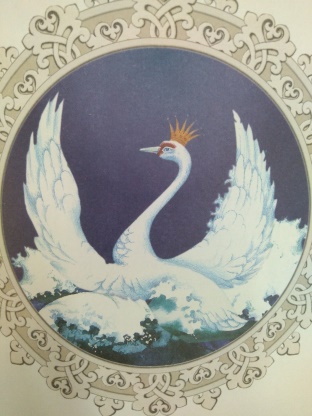 библиотечного часа для 2-4 класса«В гостях  у Пушкина»Цель: продолжить знакомство с творчеством писателя, поддерживать читательский интерес младшего школьника, карточки-смайлики для рефлексии.Задачи: Образовательная- прививать интерес к прочтению произведений А.С. Пушкина, развивать устную речь;коррекционно-развивающая- развивать память, внимание, мышление, учить словесному рисованию, учить проявлять смекалку и находчивость;воспитывающая- воспитывать уважение к литературному наследию страны, чувство гордости за свой народ.Оборудование: презентация иллюстраций к сказкам, музыка для релаксации, фото няни Пушкина, книжная выставка произведений автора, коробочка в виде сказочного сундука с предметами из сказок.Ход мероприятия:Музыка._Здравствуйте, ребята! Я рада вас видеть. - Пожалуйста, закройте глаза, представьте яркое весеннее солнышко, которое ласкает вас своими лучами…… А теперь представьте, что точно такое же солнышко находится внутри вас, оно согревает вас и всех, кто рядом…… Я очень хочу, чтобы это тепло сохранилось не только в течение нашего мероприятия, но и на весь оставшийся день!-У вас на партах карточки-смайлики, покажите смайлик, который ближе всего к вашему настроению, запомните какой у вас вначале смайлик, потому что в конце надо тоже показать свое настроение.- Сегодня мы с вами поговорим о великом русском поэте Александре Сергеевиче Пушкине!  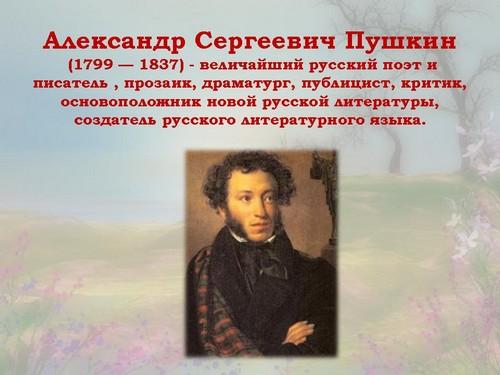 -Трудно найти человека, который не знал бы и не любил замечательные произведения этого великого русского писателя. Еще при жизни его называли “незаходящим солнцем русской поэзии”.     С самого рождения большим другом была няня Арина Родионовна. Очень любил её Пушкин. И одно из первых стихотворений он посвятил няне. Няня  знала  много сказок и песен. Саша часами слушал, как она пела и рассказывала сказки. Многие сказки и песни своей няни Пушкин пересказал в своих стихах.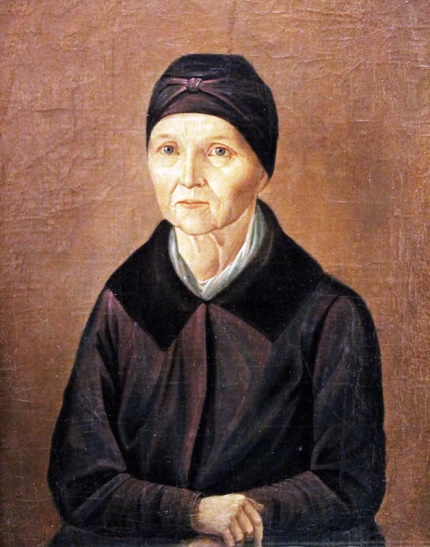 -А. С. Пушкин написал всего сказок (6 : 5 и 1- не закончил ).- Какие сказки Пушкина вы знаете? («Сказка о царе Салтане, о сыне его славном и могучем богатыре князе Гвидоне Салтановиче и о прекрасной царевне Лебеди», « Сказка о рыбаке и рыбке», « Сказка о мертвой царевне и о семи богатырях», « Сказка о золотом петушке», « Сказка о попе и о работнике его Балде»).-Для вас приготовлена выставка произведений А.С. Пушкина. (Рассматривание книжной выставки). Возьмите понравившуюся книгу, пролистайте ее, обратите внимание на иллюстрации в книге.	-Посмотрите на экран. Давайте вспомним, иллюстрации к каким сказкам здесь изображены? (Ответы учеников)«Сказка о рыбаке о рыбке»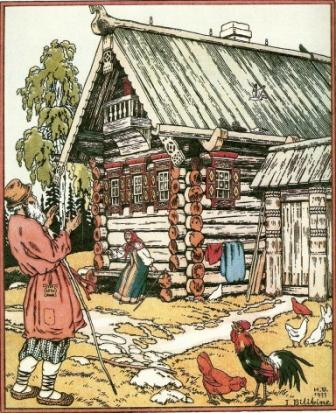 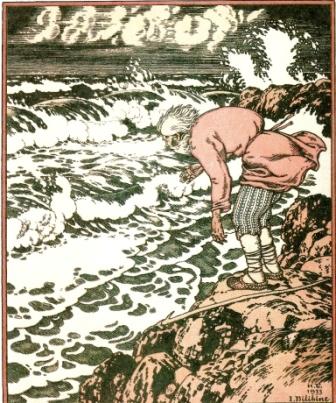 «Сказка о царе Салтане…»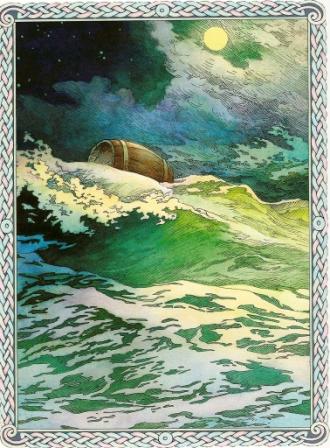 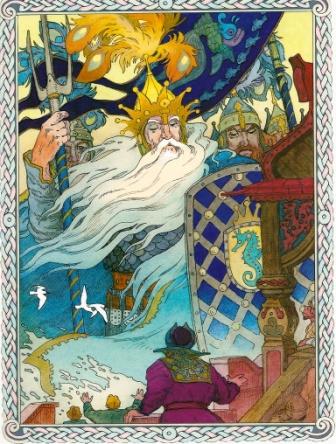 «Сказка о попе и работнике его Балде»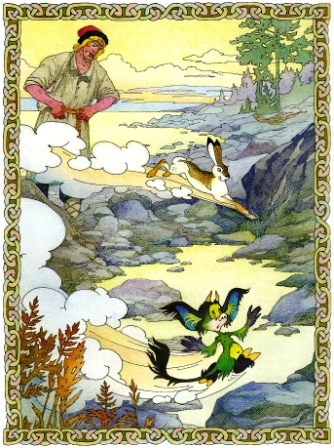 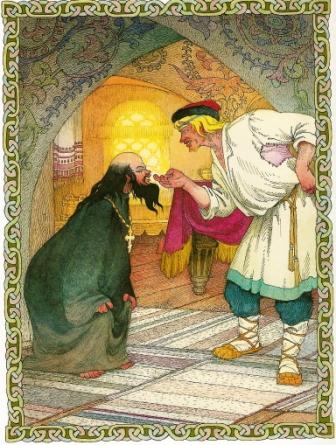 «Сказка о мёртвой царевне и семи богатырях»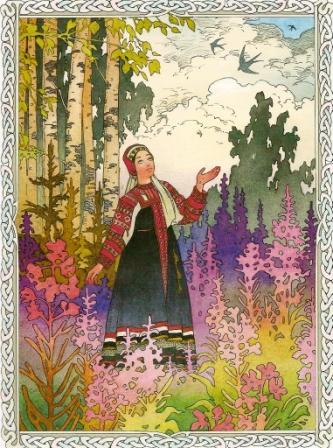 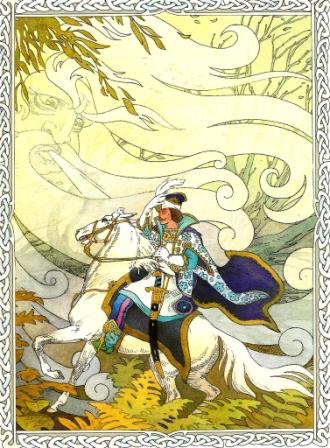 «Сказка о золотом петушке»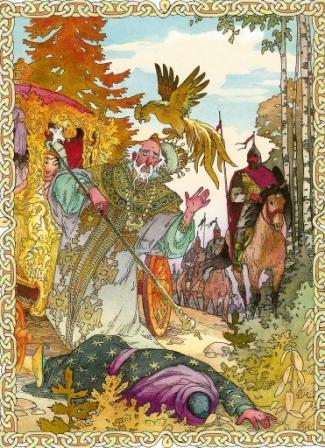 -Молодцы, сказки читаете. Теперь, ребята, отгадайте из каких сказок эти предметы.  (Предметы заранее сложены в коробочке).    Игра  «Камера потерянных вещей»-Вы все большие молодцы! Вам понравилось наше мероприятие, покажите ваш смайлик. (Ребята показывают свой смайлик)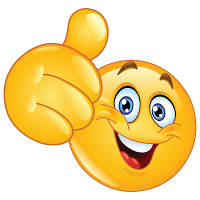 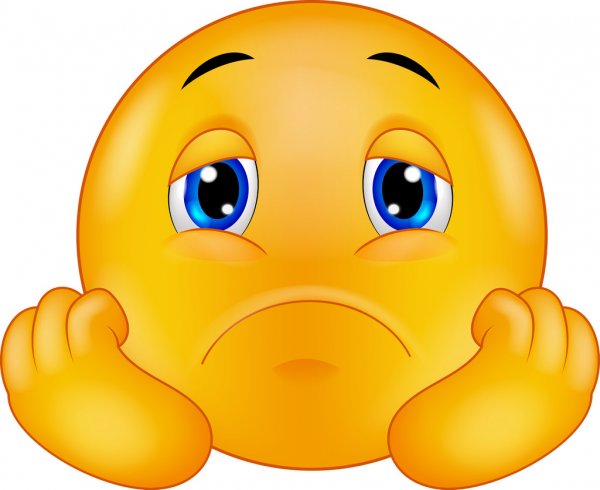 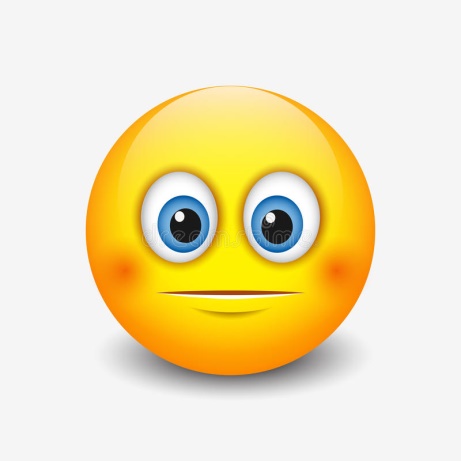 - Наше мероприятие подошло к концу.Люблю я Пушкина творенья
И это вовсе не секрет.
Его поэм, стихотворений
Прекрасней не было и нет!
С мальства его читаем сказки,
В них жар души, природы краски.
Добро цветёт в них, злоба чахнет.
В них русский дух, в них Русью пахнет!
За Пушкина Руси спасибо
От имени всего народа!
Ведь мы стихи его читаем
Как он писал - без перевода.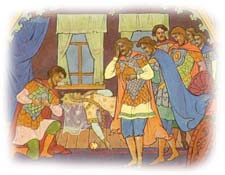 Корыто
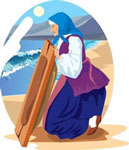 Зеркало
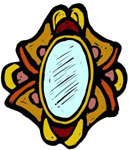 Невод
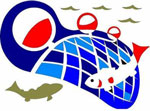 Веревка
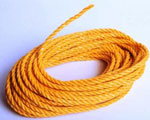 Месяц и звезда
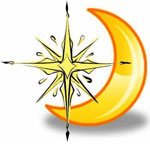 Орехи
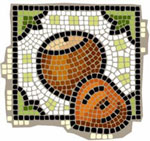 Петушок
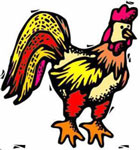 Жемчуга и золотые перстни
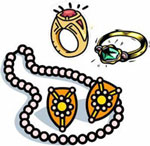 Лук со стрелами
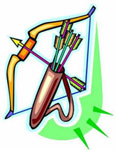 Подзорная труба
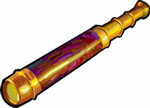 Шатёр
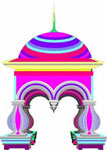 Яблоко
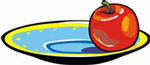 